Allegato B 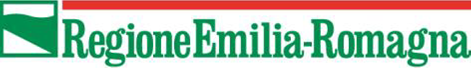 Il presente modulo è parte integrante della Domanda di finanziamento delle attività previste dalla DGR 857/2020Elenco analitico delle spese di cui al Bando Finanziamenti attività Covid-19 fondi 2019- Artt. 72-73 Dlgs 117/17 sostenute daEnte ____________________________________   ODV   APS regionale   APS affiliata a nazionale   C.F. _____________________________________, con sede nel Comune di _________________________________(prov. ____) La tabella è modificabile: se necessario, aggiungere tante righe quante sono i giustificativi di spesa. * LEGENDA TIPOLOGIE DISPONIBILIdi gestione immobili (canoni di affitto, utenze, pulizie, piccole manutenzioni ordinarie strettamente necessarie allo svolgimento delle attività, ecc.)per igienizzazione/ acquisto DPI / attuazione misure di contrasto diffusione Covidspese per acquisto di beni/attrezzature entro il valore unitario massimo di euro 516,46 e con limite di incidenza massima del 30% del finanziamento assegnabile*spese acquisizione beni di consumo e servizi*spese di personale, esclusivamente riferite alle attività di cui al punto 6 del bandorimborsi spese ai volontari coinvolti nelle attività elencate al punto 6 del bando NOTA BENE: verificare attentamente che il totale indicato in questa tabella sia corrispondente al totale delle spese per tipologia dichiarate nel modulo di domanda. Una volta compilato, salvare il modulo in PDF e caricarlo nel punto richiesto dal modulo di domanda informatizzato. Nr.  Progr. Tipologia di spesa (indicare lettera. V. legenda in fondo) Descrizione analitica Estremi del documento di spesa: tipologia e numeroData del documentoImporto 1€2€3€4€5€6€7€8€9€10€11€12€13€14€15€16€17€18€19€20€21€22€23€24€25€………€….€TOTALE SPESE TOTALE SPESE TOTALE SPESE TOTALE SPESE TOTALE SPESE € 